Name:__________________________ Date Assigned: Mon.12/10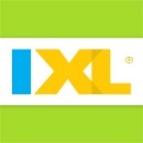 Period:  1   2					        Date Due: Mon.12/17Instructions: Complete these standards and turn this sheet in by the due date above. Smart Scores > 90 will go in the gradebook as 100. Any scores below 90 will go in “as-is.”Name:__________________________ Date Assigned: Mon.12/10Period:  1   2					        Date Due: Mon.12/17Instructions: Complete these standards and turn this sheet in by the due date above. Smart Scores > 90 will go in the gradebook as 100. Any scores below 90 will go in “as-is.”IXL #SKILL/TOPICSMART SCOREEE1Identify polyhedraEE2Which figure is being described?EE3Nets of three-dimensional figuresFF14Volume of cubes and rectangular prismsFF15Surface area of cubes and rectangular prismsIXL #SKILL/TOPICSMART SCOREEE1Identify polyhedraEE2Which figure is being described?EE3Nets of three-dimensional figuresFF14Volume of cubes and rectangular prismsFF15Surface area of cubes and rectangular prisms